Semmelweis Universität BudapestFakultät für Medizin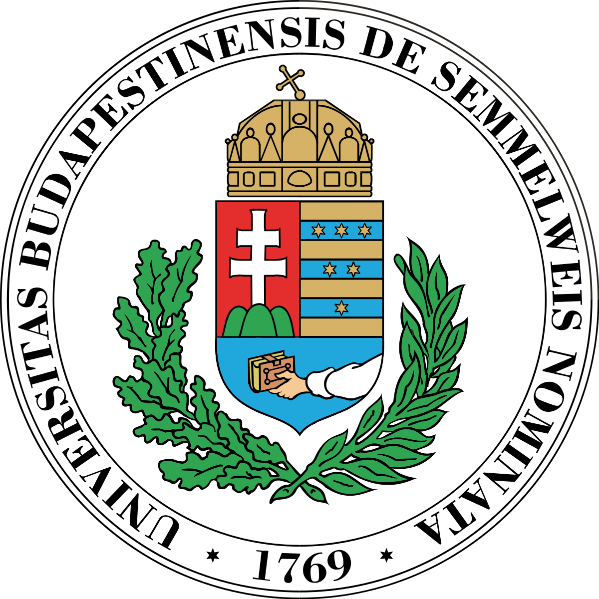 DiplomarbeitZur Erlangung des akademischen GradesDoctor Medicinae„Titel der Arbeit“„Name“Konsulent: Dr. „ABC“ PhDInstitut für „XYZ“Budapest, September 2022